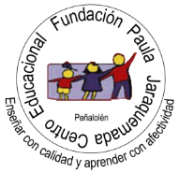 Clase nº2,  mes de mayo de 2020, 6º año básico¿Qué es la erosión de los suelos?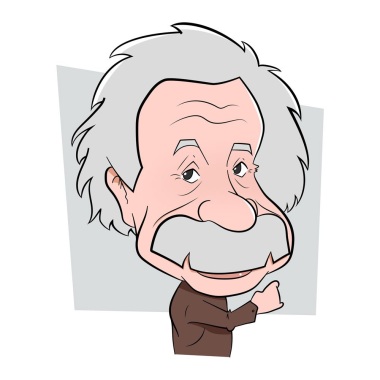 InicioLee las páginas 231, 233 y 236 de tu  texto, responde las preguntas y con ayuda de las imágenes completa la tabla.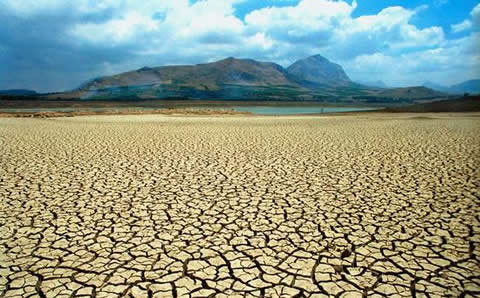 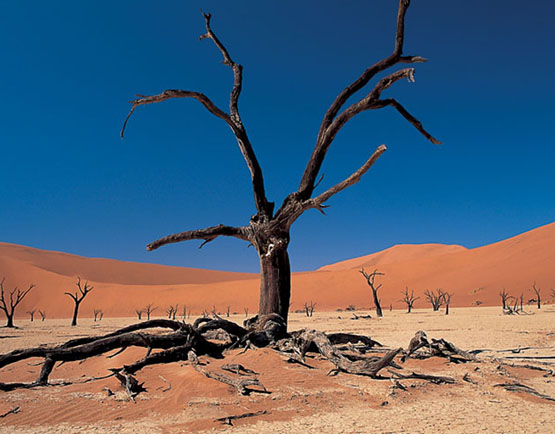 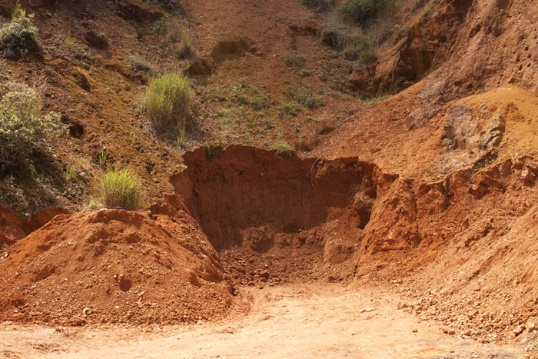 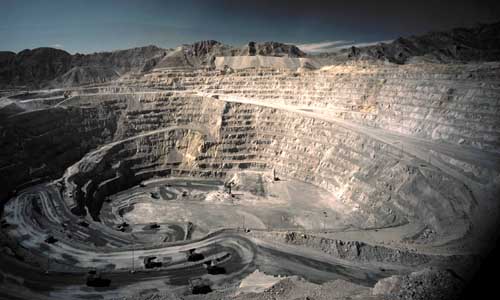 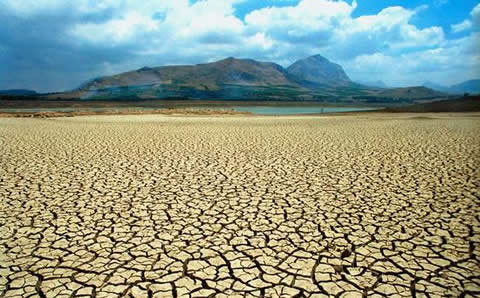 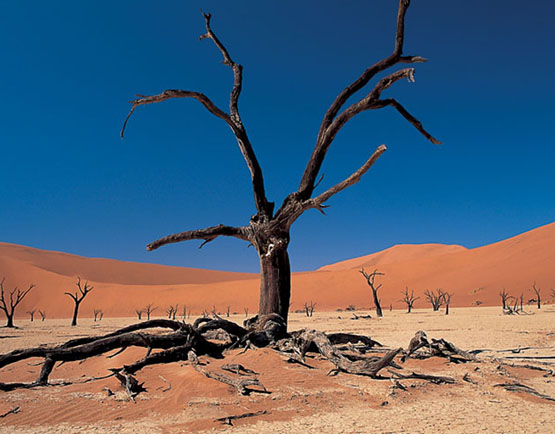 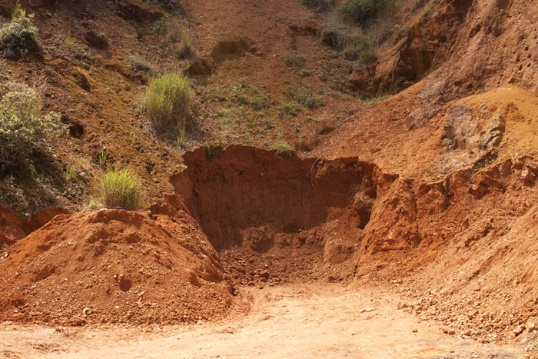 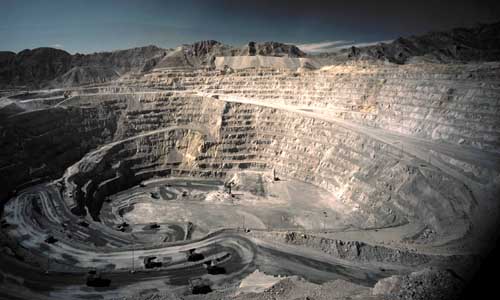 Responde:¿A qué corresponde las imágenes que se presentan?___________________________________________________________________________________________________________________________________________________________________________¿Qué acciones del ser humano producen esta situación?___________________________________________________________________________________________________________________________________________________________________________¿Qué medidas podemos tomar para evitar que esto siga ocurriendo?__________________________________________________________________________________________________________________________________ _________________________________________Desarrollo 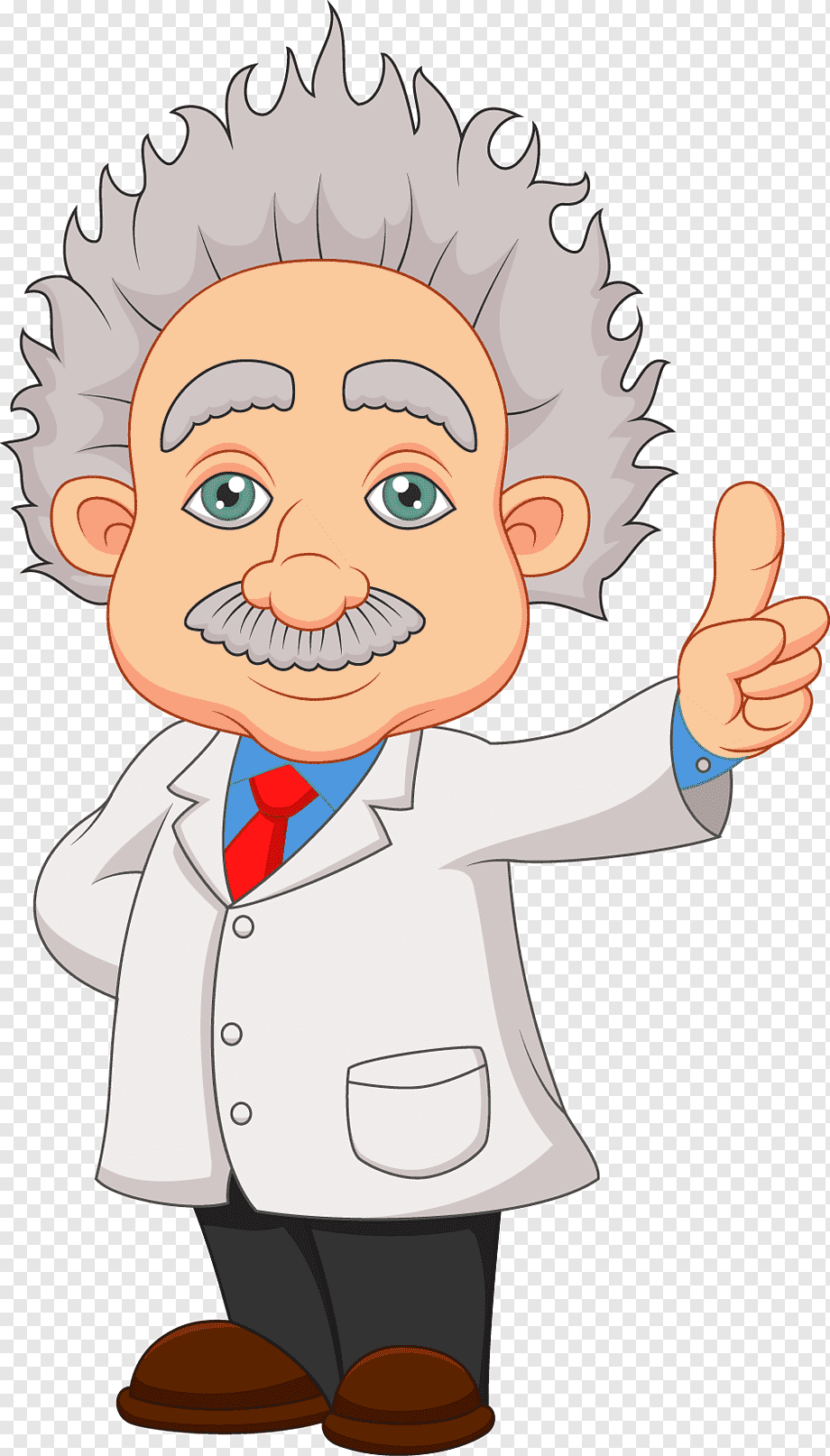 Observa la imagen y responde: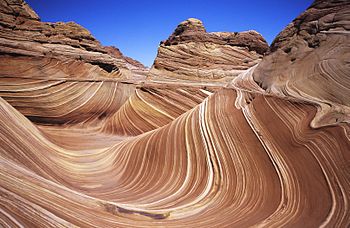 Observa las imágenes y al lado de cada una explica cómo estos elementos actúan como agentes erosivos sobre la biosfera:Observa la imagen y explica cómo el viento pudo ser el agente que permitió su formación.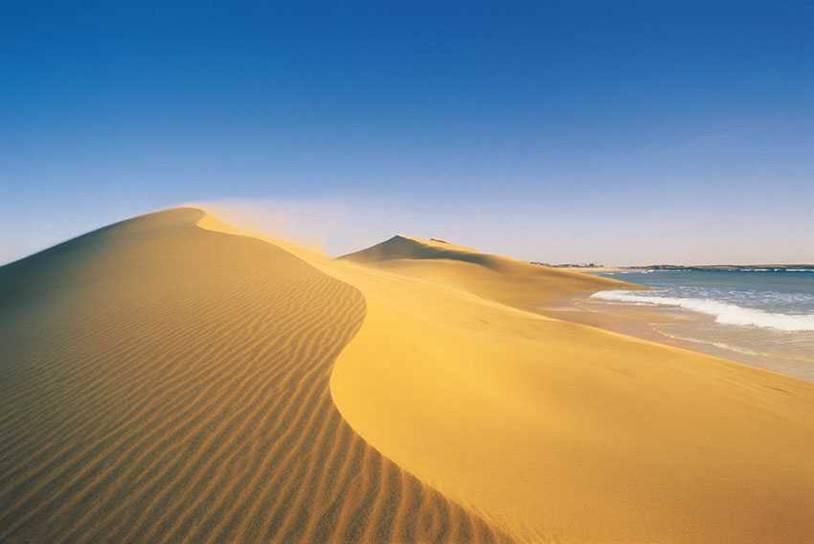 Escribe al menos 5 acciones que realiza el hombre que dañan el suelo y lo dejan vulnerable a la erosión. Observa las imágenes y describe sus diferencias en relación al efecto erosivo que puede incidir en ella agentes como el viento y la lluvia.Si un terreno se cultiva constantemente, es posible que esto dañe el suelo. Explica y justifica esta afirmación.Escoge un tipo de erosión (natural o antrópica) y dibuja un esquema que permita representar cómo el agente erosivo actúa a través del tiempo y sus consecuencias.Cierre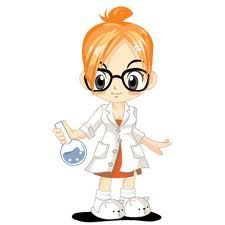 Escribe las consecuencias negativas y positivas que se pueden producir en la biosfera debido a la erosión hídrica, eólica y antrópica.Menciona y describe 3 acciones que son posibles de ejecutar para prevenir el alto impacto ecológico de la erosión de nuestro planeta.Responde:¿Qué es la erosión de los suelos?____________________________________________________________________________________________________________________________________________________________________________________Recuerda: Enviar a correo de la profesora yeniffermolinacastillo@gmail.com, fotos de tu trabajo, o subir a la plataforma en foro actividades o tareas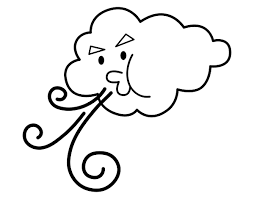 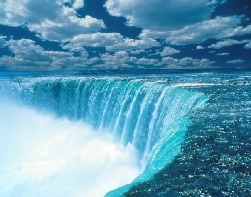 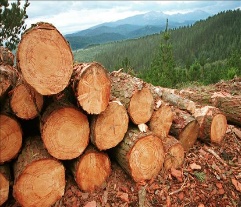 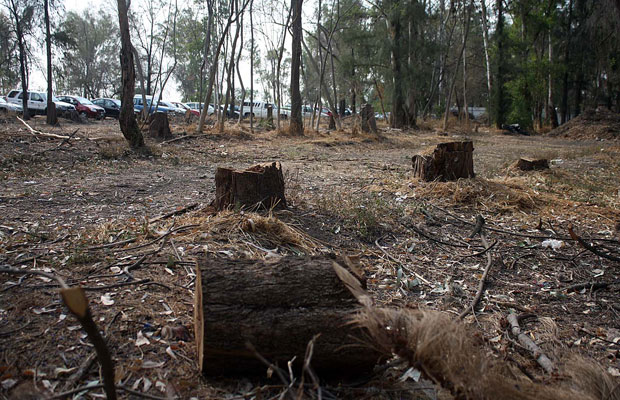 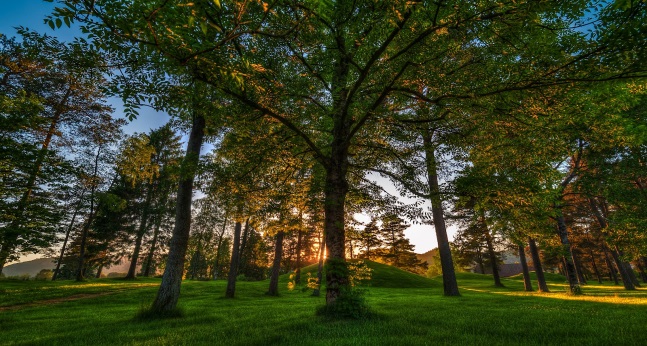 VientoLluviaConsecuencias negativasConsecuenciaspositivasErosión hídricaErosión eólicaErosión antrópica123